АДМИНИСТРАЦИЯ ВОРОБЬЕВСКОГО 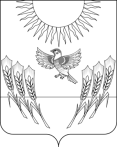 МУНИЦИПАЛЬНОГО РАЙОНА ВОРОНЕЖСКОЙ ОБЛАСТИП О С Т А Н О В Л Е Н И Еот   30 декабря 2019 г.  №  787 		    	      с. ВоробьевкаОб оценке эффективности налоговых расходов Воробьевского муниципального районаВо исполнение постановления Правительства Российской Федерации от 22.06.2019 № 796 «Об общих требованиях к оценке налоговых расходов субъектов Российской Федерации и муниципальных образований», постановления правительства Воронежской области от 07.11.2019 г. № 1076 Об оценке эффективности налоговых расходов, установленных законами Воронежской области», и в целях оценки эффективности налоговых расходов, Воробьевского муниципального района администрация Воробьевского муниципального района п о с т а н о в л я е т:1. Утвердить прилагаемые:1.1. Порядок формирования перечня налоговых расходов Воробьевского муниципального района и оценки эффективности налоговых расходов Воробьевского муниципального района.1.2. Правила формирования информации о нормативных, целевых и фискальных характеристиках налоговых расходов Воробьевского муниципального района1.3. Порядок обобщения результатов оценки эффективности налоговых расходов Воробьевского муниципального района.2. Признать утратившими силу постановление администрации Воробьевского муниципального района от 02.11.2007 г. № 222 «Об утверждении порядка оценки бюджетной и социальной эффективности предоставляемых (планируемых к предоставлению) налоговых льгот».3. Контроль за исполнением настоящего постановления оставляю за собой Глава администрации муниципального района 					М.П.Гордиенко Начальник отдела по экономике и управлению муниципальным имуществом									Е.А.КотенковаИсполняющий обязанности руководителя финансового отдела 					Ю.Н.ЧувильскаяНачальник юридического отдела 						В.Г.КамышановУтвержден постановлением администрации Воробьевского муниципального района от 30.12.2019 г.  № 787П О Р Я Д О Кформирования перечня налоговых расходов Воробьевского муниципального района и оценки эффективности налоговых расходов Воробьевского муниципального районаI. Общие положения1. Настоящий Порядок определяет этапы формирования перечня налоговых расходов Воробьевского муниципального района, установленных муниципальными правовыми актами  Воробьевского муниципального района,  а также  процедуру и критерии оценки эффективности налоговых расходов Воробьевского муниципального района.2. Понятия, используемые в настоящем Порядке, означают следующее:«куратор налогового расхода» - структурное подразделение (должностное лицо) администрации Воробьевского муниципального района,   ответственное в соответствии с полномочиями, установленными муниципальными правовыми актами за достижение соответствующих налоговому расходу муниципального образования целей муниципальной программы и (или) целей социально-экономической политики муниципального образования, не относящихся к муниципальным программам; «нормативные характеристики налоговых расходов Воробьевского муниципального района» - сведения о положениях нормативных правовых актов Воробьевского муниципального района, которыми предусматриваются налоговые льготы, освобождения и иные преференции по налогам (далее - льготы), наименованиях налогов, по которым установлены льготы, категориях плательщиков, для которых предусмотрены льготы, а также иные характеристики, предусмотренные нормативными правовыми актами Воробьевского муниципального района;«оценка налоговых расходов Воробьевского муниципального района» - комплекс мероприятий по оценке объемов налоговых расходов Воробьевского муниципального района, обусловленных льготами, предоставленными плательщикам, а также по оценке эффективности налоговых расходов Воробьевского муниципального района;«оценка объемов налоговых расходов Воробьевского муниципального района» - определение объемов выпадающих доходов бюджета Воробьевского муниципального района, обусловленных льготами, предоставленными плательщикам;«оценка эффективности налоговых расходов Воробьевского муниципального района» - комплекс мероприятий, позволяющих сделать вывод о целесообразности и результативности предоставления плательщикам льгот исходя из целевых характеристик налогового расхода Воробьевского муниципального района;«перечень налоговых расходов Воробьевского муниципального района» - документ, содержащий сведения о распределении налоговых расходов Воробьевского муниципального района, в соответствии с целями муниципальных программ Воробьевского муниципального района, структурных элементов муниципальных программ Воробьевского муниципального района и (или) целями социально-экономической политики Воробьевского муниципального района, не относящимися к муниципальным программам Воробьевского муниципального района, а также о кураторах налоговых расходов;«информация о налоговых расходах для включения в перечень налоговых расходов Воробьевского муниципального района» - документ, содержащий сведения о нормативных, фискальных и целевых характеристиках налогового расхода, составляемый куратором налогового расхода;«плательщики» - плательщики налогов;«социальные налоговые расходы Воробьевского муниципального района» - целевая категория налоговых расходов, обусловленных необходимостью обеспечения социальной защиты (поддержки) населения;«стимулирующие налоговые расходы Воробьевского муниципального района»  - целевая категория налоговых расходов, предполагающих стимулирование экономической активности субъектов предпринимательской деятельности и последующее увеличение доходов бюджета Воробьевского муниципального района;«технические налоговые расходы Воробьевского муниципального района» - целевая категория налоговых расходов, предполагающих уменьшение расходов плательщиков, воспользовавшихся льготами, финансовое обеспечение которых осуществляется в полном объеме или частично за счет бюджета Воробьевского муниципального района;«фискальные характеристики налоговых расходов Воробьевского муниципального района» - сведения об объеме льгот, предоставленных плательщикам, о численности получателей льгот и об объеме налогов, задекларированных ими для уплаты в бюджет Воробьевского муниципального района;«целевые характеристики налогового расхода Воробьевского муниципального района» - сведения о целях предоставления, показателях (индикаторах) достижения целей предоставления льготы, а также иные характеристики, предусмотренные нормативными правовыми актами Воробьевского муниципального района.3. В целях оценки эффективности налоговых расходов Воробьевского муниципального района:3.1. Правовым актом администрации Воробьевского муниципального района создается Комиссия по оценке эффективности налоговых расходов Воробьевского муниципального района (далее - Комиссия).3.2. Комиссия: 1) обеспечивает формирование перечня налоговых расходов, установленных муниципальными правовыми актами Воробьевского муниципального района, по форме согласно приложению 1 к настоящему Порядку (далее - перечень налоговых расходов);2) обеспечивает сбор и формирование информации о нормативных, целевых и фискальных характеристиках налоговых расходов, необходимой для проведения их оценки, в том числе формирует сводную оценку объемов налоговых расходов за отчетный финансовый год, а также оценку объемов налоговых расходов на текущий финансовый год, очередной финансовый год и плановый период на основании сведений, представленных Управлением Федеральной налоговой службы по Воронежской области, плательщиками, применяющими льготы (пониженные ставки по налогам);3) осуществляет обобщение результатов оценки эффективности налоговых расходов.3.2. Кураторы налоговых расходов:1) формирют информацию о налоговых расходах для включения в перечень налоговых расходов Воробьевского муниципального  района области (далее - информация о налоговых расходах), по форме согласно приложению 2 к настоящему Порядку и представляют ее в Комиссию в установленные настоящим Порядком сроки; 2) осуществляют оценку эффективности налоговых расходов. II. Формирование перечня налоговых расходов Воробьевского муниципального района1. Проект перечня налоговых расходов  на очередной финансовый год и плановый период (далее - проект перечня налоговых расходов) формируется Комиссией  до 10 декабря и направляется на согласование ответственным исполнителям муниципальных программ Воробьевского муниципального района.2. Ответственные исполнители муниципальных программ Воробьевского муниципального района - до 15 декабря рассматривают проект перечня налоговых расходов на предмет предлагаемого распределения налоговых расходов в соответствии с целями муниципальных программ и (или) целями социально-экономической политики Воробьевского муниципального района, не относящимися к муниципальным программам.Замечания и предложения по уточнению проекта перечня налоговых расходов направляются в Комиссию. В случае если эти замечания и предложения не направлены в Комиссию в течение срока, указанного в абзаце первом настоящего пункта, проект перечня налоговых расходов считается согласованным в соответствующей части.В случае если замечания и предложения по уточнению проекта перечня налоговых расходов не содержат предложений по уточнению предлагаемого распределения налоговых расходов в соответствии с целями муниципальных программ и (или) целями социально-экономической политики Воробьевского муниципального района, не относящимися к муниципальным программам, проект перечня налоговых расходов считается согласованным в соответствующей части.Урегулирование возникших разногласий осуществляется на заседании Комиссии  в срок до 20 декабря.3. После завершения процедур, указанных в пункте 2 настоящего Порядка, Перечень налоговых расходов на очередной финансовый год считается сформированным и подлежит размещению на официальном сайте администрации Воробьевского муниципального района в информационно-телекоммуникационной сети «Интернет» не позднее 25 декабря текущего финансового года.4. В случае установления муниципальными правовыми актами в текущем финансовом году новых налоговых расходов, а также внесения в текущем финансовом году изменений в перечень муниципальных программ, в связи с которыми возникает необходимость внесения изменений в перечень налоговых расходов, кураторы налоговых расходов не позднее 10 рабочих дней со дня внесения соответствующих изменений направляют в Комиссию соответствующую информацию для уточнения перечня налоговых расходов.Комиссия не позднее 10 рабочих дней со дня поступления информации обеспечивает внесение соответствующих изменений в перечень налоговых расходов и размещение его на официальном сайте администрации Воробьевского муниципального района в информационно-телекоммуникационной сети «Интернет».III. Порядок оценки эффективности налоговых расходов Воробьевского муниципального района 1. Методики оценки эффективности налоговых расходов Воробьевского муниципального района (далее – налоговые расходы), разрабатываются кураторами налоговых расходов и утверждаются правовым актом администрации Воробьевского муниципального  района. 2. Проекты методик оценки эффективности налоговых расходов (далее – проекты методик) подлежат согласованию с финансовым отделом и отделом по экономике и управлению муниципальным имуществом и администрации Воробьевского муниципального района.3. Согласование проектов методик осуществляется в течение трех рабочих дней с даты поступления.4. В целях оценки эффективности налоговых расходов Комиссия ежегодно на основании информации Управления Федеральной налоговой службы по Воронежской области формирует:- до 15 апреля - информацию о значениях фискальных характеристик налоговых расходов - за год, предшествующий отчетному финансовому году;- до 20 июля - информацию о значениях фискальных характеристик налоговых расходов за отчетный финансовый год.5. Информация о налоговых расходах, содержащая результаты оценки эффективности налоговых расходов, подготавливается Комиссией за год, предшествующий отчетному финансовому году, в срок до 5 мая текущего финансового года, за отчетный финансовый год - в срок до 5 августа текущего финансового года.Оценка эффективности налоговых расходов включает:а) оценку целесообразности налоговых расходов;б) оценку результативности налоговых расходов.6. Критериями целесообразности налоговых расходов являются:а) соответствие налоговых расходов целям муниципальных программ, структурным элементам муниципальных  программ и (или) целям социально-экономической политики Воробьевского муниципального  района, не относящимся к муниципальным программам;б) востребованность плательщиками предоставленных льгот, которая характеризуется соотношением численности плательщиков, воспользовавшихся правом на льготы, и общей численности плательщиков, за 5-летний период.При необходимости могут быть установлены иные критерии целесообразности предоставления льгот для плательщиков.7. В случае несоответствия налоговых расходов хотя бы одному из критериев, указанных в пункте 6 настоящего Порядка, куратором налогового расхода подготавливается предложения о сохранении (уточнении, отмене) льгот для плательщиков. 8. В качестве критерия результативности налогового расхода определяется как минимум один показатель (индикатор) достижения целей муниципальной программы и (или) целей социально-экономической политики Воробьевского муниципального района, не относящихся к муниципальным программам, либо иной показатель (индикатор), на значение которого оказывают влияние налоговые расходы.Оценке подлежит вклад предусмотренных для плательщиков льгот в изменение значения показателя (индикатора) достижения целей муниципальной программы и (или) целей социально-экономической политики Воробьевского муниципального  района, не относящихся к муниципальным программам, который рассчитывается как разница между значением указанного показателя (индикатора) с учетом льгот и значением указанного показателя (индикатора) без учета льгот.9. Оценка результативности налоговых расходов включает оценку бюджетной эффективности налоговых расходов.10. В целях оценки бюджетной эффективности налоговых расходов осуществляются сравнительный анализ результативности предоставления льгот и результативности применения альтернативных механизмов достижения целей муниципальных программ и (или) целей социально-экономической политики, не относящихся к муниципальных программам, а также проводится оценка совокупного бюджетного эффекта (самоокупаемости) стимулирующих налоговых расходов.11. Сравнительный анализ включает сравнение объемов расходов районного бюджета в случае применения альтернативных механизмов достижения целей муниципальной программы и (или) целей социально-экономической политики Воробьевского муниципального  района, не относящихся к муниципальным программам, и объемов предоставленных льгот (расчет прироста показателя (индикатора) достижения целей муниципальной программы и (или) целей социально-экономической политики Воробьевского муниципального района, не относящихся к муниципальным программам, на 1 рубль налоговых расходов и на 1 рубль расходов районного бюджета для достижения того же показателя (индикатора) в случае применения альтернативных механизмов).В качестве альтернативных механизмов достижения целей муниципальной программы и (или) целей социально-экономической политики Воробьевского муниципального района, не относящихся к муниципальным программам, могут учитываться в том числе:а) субсидии или иные формы непосредственной финансовой поддержки плательщиков, имеющих право на льготы, за счет средств районного бюджета;б) предоставление муниципальных гарантий по обязательствам плательщиков, имеющих право на льготы;в) совершенствование нормативного регулирования и (или) порядка осуществления контрольно-надзорных функций в сфере деятельности плательщиков, имеющих право на льготы.12. Методикой оценки эффективности налоговых расходов могут предусматриваться дополнительные критерии оценки бюджетной эффективности налоговых расходов. 13. По итогам оценки эффективности налоговых расходов куратор налогового расхода в пояснительной записке к информации о налоговых расходах формулирует выводы о достижении целевых характеристик налогового расхода, вкладе налогового расхода в достижение целей муниципальных программ и (или) целей социально-экономической политики Воробьевского муниципального  района, не относящихся к муниципальным программам, а также о наличии или об отсутствии более результативных (менее затратных) для районного бюджета альтернативных механизмов достижения целей муниципальных программ и (или) целей социально-экономической политики Воробьевского муниципального района, не относящихся к муниципальным программам.14. Комиссия производит формирование оценки эффективности налоговых расходов, за год, предшествующий отчетному финансовому году, в срок до 15 мая текущего финансового года, за отчетный финансовый год - в срок до 10 августа текущего финансового года.Результаты рассмотрения оценки налоговых расходов учитываются при формировании основных направлений бюджетной и налоговой политики Воробьевского муниципального района, а также при проведении оценки эффективности реализации муниципальных программ Воробьевского муниципального района.Приложение 1к Порядкуформирования перечня налоговых расходов Воробьевского муниципального района и оценки эффективности налоговых расходов Воробьевского муниципального районаПереченьналоговых расходов Воробьевского муниципального районаПродолжение таблицыПродолжение таблицыПриложение 2к Порядкуформирования перечня налоговых расходов Воробьевского муниципального района и оценки эффективности налоговых расходов Воробьевского муниципального районаИнформацияо налоговых расходах для включения в перечень налоговыхрасходов Воробьевского муниципального районаПродолжение таблицыПродолжение таблицыУтверждены постановлением администрации Воробьевского муниципального района от _________________ № _____ПРАВИЛАформирования информации о нормативных, целевых и фискальных характеристиках налоговых расходов Воробьевского муниципального  района1. Настоящие Правила разработаны в целях обеспечения сбора информации для проведения оценки эффективности налоговых расходов, Воробьевского муниципального  района (далее - оценка эффективности налоговых расходов).2. Администрация  Воробьевского муниципального района (далее – Администрация) ежегодно в срок до 1 февраля направляет в Управление Федеральной налоговой службы по Воронежской области по каждому налоговому расходу информацию в электронном виде о нормативных и целевых характеристиках налогового расхода, содержащуюся в графах 1, 3 - 16 перечня налоговых расходов (далее - перечень налоговых расходов), утвержденного настоящим постановлением.3. Управление Федеральной налоговой службы по Воронежской области ежегодно в срок до 1 апреля направляет в администрацию Воробьевского муниципального  района в электронном виде информацию, предусмотренную подпунктом "б" пункта 8 Общих требований к оценке налоговых расходов субъектов Российской Федерации и муниципальных образований, утвержденных Постановлением Правительства Российской Федерации от 22.06.2019 N 796 "Об общих требованиях к оценке налоговых расходов субъектов Российской Федерации и муниципальных образований" (далее - Общие требования).4. Информация о фискальных характеристиках налоговых расходов, представленная Управлением Федеральной налоговой службы по Воронежской области доводится до сведения кураторов налоговых расходов в срок до 15 апреля.5. Кураторы налоговых расходов проводят оценку эффективности налоговых расходов за год, предшествующий отчетному году, предварительную оценку объема предоставленных плательщикам налогов налоговых льгот, освобождений и иных преференций за отчетный финансовый год и на текущий финансовый год, составляют предварительный прогноз объемов налоговых расходов на очередной финансовый год, плановый период и формируют информацию о налоговых расходах для включения в перечень налоговых расходов Воробьевского муниципального  района (далее - информация о налоговых расходах), по форме, утвержденной настоящим постановлением.Информация о налоговых расходах направляется кураторами налоговых расходов в Комиссию по оценке эффективности налоговых расходов Воробьевского муниципального  района (далее - Комиссия) в срок до 5 мая.6. Комиссия в срок до 15 мая проводит формирование оценки эффективности налоговых расходов за год, предшествующий отчетному году, на основании данных, представленных кураторами налоговых расходов, проводит предварительную оценку объема налоговых расходов за отчетный финансовый год и на текущий финансовый год, составляет предварительный прогноз объемов налоговых расходов на очередной финансовый год и плановый период, вносит соответствующие изменения в перечень налоговых расходов по каждому налоговому расходу.7. Управление Федеральной налоговой службы по Воронежской области ежегодно в срок до 15 июля направляет в администрацию Воробьевского муниципального района в электронном виде информацию, предусмотренную подпунктом "е" пункта 8 Общих требований.8. Информация о фискальных характеристиках налоговых расходов, представленная Управлением Федеральной налоговой службы по Воронежской области в срок до 20 июля направляется кураторам налоговых расходов. 9. Кураторы налоговых расходов проводят оценку эффективности налоговых расходов за отчетный финансовый год, уточняют оценку объема налоговых расходов на текущий финансовый год, составляют прогноз объемов налоговых расходов на очередной финансовый год, плановый период и формируют информацию о налоговых расходах.Информация о налоговых расходах направляется кураторами налоговых расходов в Комиссию в срок до 5 августа.10. Комиссия ежегодно в срок до 10 августа проводит формирование оценки эффективности налоговых расходов за отчетный финансовый год, на основании данных, представленных кураторами налоговых расходов, уточняет оценку объема налоговых расходов на текущий финансовый год, составляет прогноз объемов налоговых расходов на очередной финансовый год и плановый период, вносит соответствующие изменения в перечень налоговых расходов по каждому налоговому расходу.Утвержден постановлением администрации Воробьевского муниципального района от _________________ № _____ПОРЯДОКобобщения результатов оценки эффективности налоговыхрасходов Воробьевского муниципального района1. Настоящий Порядок устанавливает этапы обобщения результатов оценки эффективности налоговых расходов, осуществляемой кураторами налоговых расходов, в целях формирования информации (далее - сводная информация), предусмотренной подпунктами "г", "з" пункта 8 Общих требований к оценке налоговых расходов субъектов Российской Федерации и муниципальных образований, утвержденных Постановлением Правительства Российской Федерации от 22.06.2019 N 796 "Об общих требованиях к оценке налоговых расходов субъектов Российской Федерации и муниципальных образований" (далее - Общие требования).2. Сводная информация формируется Комиссией по оценке эффективности налоговых расходов Воробьевского муниципального района (далее – Комиссия) на основании сведений, содержащихся в перечне налоговых расходов Воробьевского муниципального района (далее - перечень налоговых расходов).3. В целях формирования сводной информации Комиссия осуществляет сверку информации, представленной кураторами налоговых расходов для внесения изменений в перечень налоговых расходов, на предмет:соблюдения кураторами налоговых расходов при проведении оценки эффективности налоговых расходов методик оценки эффективности налоговых расходов;соответствия информации, представленной кураторами налоговых расходов, информации Управления Федеральной налоговой службы по Воронежской области;соответствия налоговых расходов их целевой категории;соответствия показателя (индикатора) целям муниципальной программы и (или) целям социально-экономической политики Воробьевского муниципального района, не относящимся к муниципальным программам;корректного использования информации, представленной Управлением Федеральной налоговой службы по Воронежской области, а также плательщиками, применяющими льготы (пониженные ставки по налогам), при проведении оценки эффективности налоговых расходов и оценки объемов налоговых расходов за отчетный финансовый год и на текущий финансовый год, составлении прогноза объемов налоговых расходов на очередной финансовый год и плановый период.4. Сводная информация формируется Комиссией по каждому налоговому расходу.5. Сводная информация направляется в финансовый отдел администрации Воробьевского муниципального района: за год, предшествующий отчетному году - в срок до 15 мая; за отчетный финансовый год - в срок до 10 августа.N п/п  Куратор налогового расходаНормативные характеристики налоговых расходовНормативные характеристики налоговых расходовНормативные характеристики налоговых расходовНормативные характеристики налоговых расходовНормативные характеристики налоговых расходовНормативные характеристики налоговых расходовНормативные характеристики налоговых расходовНормативные характеристики налоговых расходовN п/п  Куратор налогового расходаМуниципальные правовые акты, их структурные единицы, которыми предусматриваются налоговые льготы, освобождения и иные преференции по налогамМуниципальные правовые акты, их структурные единицы, которыми предусматриваются налоговые льготы, освобождения и иные преференции по налогамУсловия предоставления налоговых льгот, освобождений и иных преференций для плательщиков налогов, установленные муниципальным правовым актомЦелевая категория плательщиков налогов, для которых предусмотрены налоговые льготы, освобождения и иные преференции, установленные муниципальным правовым актомДата вступления в силу положений муниципального правового акта, устанавливающих налоговые льготы, освобождения и иные преференции по налогамДата начала действия предоставленного муниципальным правовым актом права на налоговые льготы, освобождения и иные преференции по налогамПериод действия налоговых льгот, освобождений и иных преференций по налогам, предоставленных муниципальным правовым актом Дата прекращения действия налоговых льгот, освобождений и иных преференций по налогам, установленных муниципальным правовым актом N п/п  Куратор налогового расходаМуниципальный правовой акт, устанавливающий льготуСтруктурные единицы муниципального правового акта, устанавливающего льготуУсловия предоставления налоговых льгот, освобождений и иных преференций для плательщиков налогов, установленные муниципальным правовым актомЦелевая категория плательщиков налогов, для которых предусмотрены налоговые льготы, освобождения и иные преференции, установленные муниципальным правовым актомДата вступления в силу положений муниципального правового акта, устанавливающих налоговые льготы, освобождения и иные преференции по налогамДата начала действия предоставленного муниципальным правовым актом права на налоговые льготы, освобождения и иные преференции по налогамПериод действия налоговых льгот, освобождений и иных преференций по налогам, предоставленных муниципальным правовым актом Дата прекращения действия налоговых льгот, освобождений и иных преференций по налогам, установленных муниципальным правовым актом 12345678910Целевые характеристики налоговых расходов Целевые характеристики налоговых расходов Целевые характеристики налоговых расходов Целевые характеристики налоговых расходов Целевые характеристики налоговых расходов Целевые характеристики налоговых расходов Целевые характеристики налоговых расходов Наименование налоговых льгот, освобождений и иных преференций по налогамЦелевая категория налогового расхода Цели предоставления налоговых льгот, освобождений и иных преференций для плательщиков налогов, установленных муниципальным правовым актомНаименования налогов, по которым предусматриваются налоговые льготы, освобождения и иные преференции, установленные муниципальным правовым актомВид налоговых льгот, освобождений и иных преференций, определяющий особенности предоставленных отдельным категориям плательщиков налогов преимуществ по сравнению с другими плательщикамиРазмер налоговой ставки, в пределах которой предоставляются налоговые льготы, освобождения и иные преференции по налогамПоказатель (индикатор) достижения целей муниципальной программы и (или) целей социально-экономической политики Воробьевского муниципального района, не относящихся к муниципальным программам, в связи с предоставлением налоговых льгот, освобождений и иных преференций по налогам 11121314151617Целевые характеристики налоговых расходов, Целевые характеристики налоговых расходов, Фискальные характеристики налоговых расходовФискальные характеристики налоговых расходовФискальные характеристики налоговых расходовФискальные характеристики налоговых расходовФискальные характеристики налоговых расходовФискальные характеристики налоговых расходовФискальные характеристики налоговых расходовФискальные характеристики налоговых расходовФискальные характеристики налоговых расходовФискальные характеристики налоговых расходовКод вида экономической деятельности (по ОКВЭД), к которому относится налоговый расход Принадлежность налогового расхода к группе полномочий Объем налоговых льгот, освобождений и иных преференций, предоставленных для плательщиков налогов, в соответствии с муниципальным правовым актом (тыс. рублей)Объем налоговых льгот, освобождений и иных преференций, предоставленных для плательщиков налогов, в соответствии с муниципальным правовым актом (тыс. рублей)Оценка объема предоставленных налоговых льгот, освобождений и иных преференций для плательщиков налогов (тыс. рублей)Оценка объема предоставленных налоговых льгот, освобождений и иных преференций для плательщиков налогов (тыс. рублей)Прогноз объема предоставленных налоговых льгот, освобождений и иных преференций для плательщиков налогов (тыс. рублей)Прогноз объема предоставленных налоговых льгот, освобождений и иных преференций для плательщиков налогов (тыс. рублей)Прогноз объема предоставленных налоговых льгот, освобождений и иных преференций для плательщиков налогов (тыс. рублей)Численность плательщиков налогов, воспользовавшихся налоговой льготой, освобождением и иной преференцией, установленными муниципальным правовым актом (единиц)Численность плательщиков налогов, воспользовавшихся налоговой льготой, освобождением и иной преференцией, установленными муниципальным правовым актом (единиц)Результаты оценки эффективности налогового расходаКод вида экономической деятельности (по ОКВЭД), к которому относится налоговый расход Принадлежность налогового расхода к группе полномочий за год, предшествующий отчетному годуза отчетный годна текущий финансовый годна очередной финансовый годна 1-й год планового периодана 2-й год планового периодана 3-й год планового периодаза год, предшествующий отчетному годуза отчетный годРезультаты оценки эффективности налогового расхода181920212223242526272829N п/пНормативные характеристики налоговых расходовНормативные характеристики налоговых расходовНормативные характеристики налоговых расходовНормативные характеристики налоговых расходовНормативные характеристики налоговых расходовНормативные характеристики налоговых расходовНормативные характеристики налоговых расходовНормативные характеристики налоговых расходовN п/пМуниципальные правовые акты, их структурные единицы, которыми предусматриваются налоговые льготы, освобождения и иные преференции по налогамМуниципальные правовые акты, их структурные единицы, которыми предусматриваются налоговые льготы, освобождения и иные преференции по налогамУсловия предоставления налоговых льгот, освобождений и иных преференций для плательщиков налогов, установленные муниципальным правовым актом Целевая категория плательщиков налогов, для которых предусмотрены налоговые льготы, освобождения и иные преференции, установленные муниципальным правовым актомДата вступления в силу положений муниципального правового акта, устанавливающих налоговые льготы, освобождения и иные преференции по налогамДата начала действия предоставленного муниципальным правовым актом права на налоговые льготы, освобождения и иные преференции по налогамПериод действия налоговых льгот, освобождений и иных преференций по налогам, предоставленных муниципальным правовым актомДата прекращения действия налоговых льгот, освобождений и иных преференций по налогам, установленных муниципальным правовым актомN п/пМуниципальный правовой акт, устанавливающий льготуСтруктурные единицы муниципального правового акта, устанавливающего льготуУсловия предоставления налоговых льгот, освобождений и иных преференций для плательщиков налогов, установленные муниципальным правовым актом Целевая категория плательщиков налогов, для которых предусмотрены налоговые льготы, освобождения и иные преференции, установленные муниципальным правовым актомДата вступления в силу положений муниципального правового акта, устанавливающих налоговые льготы, освобождения и иные преференции по налогамДата начала действия предоставленного муниципальным правовым актом права на налоговые льготы, освобождения и иные преференции по налогамПериод действия налоговых льгот, освобождений и иных преференций по налогам, предоставленных муниципальным правовым актомДата прекращения действия налоговых льгот, освобождений и иных преференций по налогам, установленных муниципальным правовым актом123456789Целевые характеристики налоговых расходовЦелевые характеристики налоговых расходовЦелевые характеристики налоговых расходовЦелевые характеристики налоговых расходовЦелевые характеристики налоговых расходовЦелевые характеристики налоговых расходовЦелевые характеристики налоговых расходовЦелевые характеристики налоговых расходовНаименование налоговых льгот, освобождений и иных преференций по налогамЦелевая категория налогового расхода Цели предоставления налоговых льгот, освобождений и иных преференций для плательщиков налогов, установленных муниципальным правовым актомНаименования налогов, по которым предусматриваются налоговые льготы, освобождения и иные преференции, установленные муниципальным правовым актом иВид налоговых льгот, освобождений и иных преференций, определяющий особенности предоставленных отдельным категориям плательщиков налогов преимуществ по сравнению с другими плательщикамиПоказатель (индикатор) достижения целей муниципальных программ и (или) целей социально-экономической политики Воробьевского муниципального района, не относящихся к муниципальным программам, в связи с предоставлением налоговых льгот, освобождений и иных преференций по налогам Код вида экономической деятельности (по ОКВЭД), к которому относится налоговый расход Принадлежность налогового расхода к группе полномочий 1011121314151617Фискальные характеристики налоговых расходов Фискальные характеристики налоговых расходов Фискальные характеристики налоговых расходов Фискальные характеристики налоговых расходов Фискальные характеристики налоговых расходов Фискальные характеристики налоговых расходов Фискальные характеристики налоговых расходов Фискальные характеристики налоговых расходов Фискальные характеристики налоговых расходов Фискальные характеристики налоговых расходов Объем налоговых льгот, освобождений и иных преференций, предоставленных для плательщиков налогов, в соответствии с муниципальными правовыми актами (тыс. рублей) Объем налоговых льгот, освобождений и иных преференций, предоставленных для плательщиков налогов, в соответствии с муниципальными правовыми актами (тыс. рублей) Оценка объема предоставленных налоговых льгот, освобождений и иных преференций для плательщиков налогов (тыс. рублей)Оценка объема предоставленных налоговых льгот, освобождений и иных преференций для плательщиков налогов (тыс. рублей)Прогноз объема предоставленных налоговых льгот, освобождений и иных преференций для плательщиков налогов (тыс. рублей)Прогноз объема предоставленных налоговых льгот, освобождений и иных преференций для плательщиков налогов (тыс. рублей)Прогноз объема предоставленных налоговых льгот, освобождений и иных преференций для плательщиков налогов (тыс. рублей)Численность плательщиков налогов, воспользовавшихся налоговой льготой, освобождением и иной преференцией, установленными муниципальными правовыми актами (единиц) Численность плательщиков налогов, воспользовавшихся налоговой льготой, освобождением и иной преференцией, установленными муниципальными правовыми актами (единиц) Результаты оценки эффективности налогового расхода за год, предшествующий отчетному годуза отчетный годна текущий финансовый годна очередной финансовый годна 1-й год планового периодана 2-й год планового периодана 3-й год планового периодаза год, предшествующий отчетному годуза отчетный год18192021222324252627